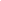 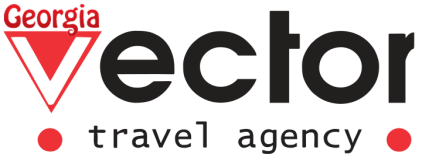 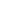 Delicious Georgia(4 days/3 nights)ACCOMMODATION: 3 nights in TbilisiDAY 1: TBILISI Arrival in Tbilisi, meeting at the airport with a representative of the company. Transfer at the hotel in Tbilisi.  Check-in. Rest. Free evening (Overnight in Tbilisi).DAY 2: TBILISI – MTSKHETABreakfast at the Hotel.Transfer to Mtskheta. Visiting the monuments, which are in the UNESCO Heritage list.Mtskheta is one of the oldest cities of Georgia (in Kartli province of Eastern Georgia), near Tbilisi. Mtskheta was a capital of the Georgian Kingdom of Iberia during the 3rd century BC - 5th century AD. Here Georgians converted to Christianity in 317 and Mtskheta still remains the headquarters of the Georgian Orthodox and Apostolic Church.Jvari Monastery is a Georgian Orthodox monastery of the 6th century near Mtskheta (World Heritage site), Mtskheta-Mtianeti region, eastern Georgia. The name is translated as the Monastery of the Cross. For another, Jerusalem-located Georgian monastery with the same name.Svetitskhoveli Cathedral, built in the 11th century. Though the site itself is even older dating back to the early 4th century and is surrounded by a number of legends associated primarily with the early Christian traditions. Svetitskhoveli, known as the burial site of Christ's mantle, has long been the principal Georgian church and remains one of the most venerated places of worship to this day. The church counts UNESCO world heritage sites.Visiting a wine cellar. Homemade wine of 2 varieties - red, white and chacha. The winemaker will tell the history of grape culture and wine production in Georgia. Lunch and master classes of Georgian cuisine. Learning to cook khinkali.Walking tour in the old part of Tbilisi. Our tour will start at Rike Park. Firstly, we’ll enjoy the fantastic panorama of the Old City on the opposite bank of the river, and walk a bit around the park. From the park we’ll take the cable car up to the Narikala Fortress - the main citadel of Tbilisi for many centuries.Then we will go down along the narrow, cute streets, with lovely green yards, and unique Tbilisi buildings, framed with grapevines and circled with lacy balconies. Further we’ll pass by the mosque- the only one in Tbilisi. The beautiful walls of the mosque are on the bank of the small river, which runs sparkling and bubbling from the top of the hills straight to the Kura River. The river takes its way through the picturesque gorge. We will go up, along the gorge, and this path will bring us to the lovely waterfall, which is situated straight in the middle of the city.The following stop in our walking tour - Abanotubani (literally "the baths area"). It is a well-known spacious sulfur baths resort. In previous centuries this was not just a SPA center, but a place where friends and relatives met, spent a couple of relaxing hours, and enjoyed the company of each other. Along the road we will see lovely and cozy open cafes and small restaurants, which are famous for the Caucasian hospitality, incredibly tasty cuisine and wines.We will go across the well-known "Bridge of Peace '', which spans the Mtkvari River. It is remarkable for its futuristic design.Afterwards we’ll visit the famous Sioni Cathedral (built in the 17th century). Earlier it served as the main Cathedral and at the same time was the residence of the Patriarch of Georgia, until the construction of Holy Trinity Church was finished in 2004.We will see the oldest of the remained temples in Tbilisi — Anchiskhati (6th century BC)We will pass by the Clock Tower of the well-known Theater of Marionette by Rezo GabriadzeThis day with lovely and gorgeous Tbilisi will stand out in your memory forever! Overnight in Tbilisi.                                                                                                                              Distance: Tbilisi – Mtskheta 25 km DAY 3: TBILISI Breakfast at the Hotel. Free day.Optionally – Kakheti tour ( additional payment)We will have an unforgettable tour to the beautiful ancient city of Love - Sighnaghi and an excursion to the Bodbe Monastery - a secret place of pilgrimage for many believers. The path lies in the Kakheti region, famous for its traditional winemaking. Huge lands with sprawling vineyards impress not only connoisseurs of high-quality wine, but also those who love picturesque nature.The first thing we will visit in this enchanting region is the sacred Bodbe Monastery, which is a popular place of pilgrimage. On its territory are the relics of Equal-to-the-Apostles St. Nino (when Christianity became the official religion of Georgia in 326).The next stop is the "City of Love" - Sighnaghi. Despite its restoration, the original, historical appearance of the city has been preserved. Wandering the streets, we can plunge into the atmosphere of past centuries. And what magnificent views of the Alazani Valley and the Caucasus Mountains!For lunch, the Kakhetian family will host us, where we will taste homemade dishes from eco-products and homemade wine. Master classes on baking traditional Georgian bread "shoti" in tone and khachapuri (Overnight in Tbilisi).DIstance: Tbilisi – Sighnaghi 130 kmDAY 4: TBILISIBreakfast at the Hotel. Check-out at 12:00. Transfer (at the railway station/Tbilisi airport/bus station).* THE PRICE IS GIVEN FOR THE ENTIRE TOUR, PER PERSON IN USD.Commission for TA - 15%. Commission for TO - 20%PRICE INCLUDES:*Transfer: Airport – Hotel – Airport* Accommodation in a hotel of the selected category on the basis of breakfast* Excursion – Tbilisi – Mtskheta and Kakheti* Lunch, degustation and master class in wine cellar in Kakheti * English speaking guide during the excursions* Transport service during the excursionsPRICE EXCLUDES:*Flight tickets*Personal expenses *Lunches and dinners not included in the tour  *Medical insurance*Lunch, degustation and master classes in the wine cellar in Mtskheta – 25 USD per person 
*Prices can be changed according to dollar exchange at the time of booking.
* Company has the right to change excursion days and sequence of tourist sites, according to the weather and/or other force-majeure situations.
*The hotels can be replaced with similar ones.Date: 01.08.2023-01.04.2023; 01.10.2023-25.12.2023TRPLDBLSNGLHotel 3* (Maria Luis, Old Wall, Epic, Vista, Boho Tiflis or similar)250260360Hotel 4*((Brim, Brosse Garden, Astoria Tbilisi, Ramada By Wyndham Old City, Hotel 21 or similar)270280380Hotel4*(B Hilton garden River View, Hotel Strofi, Hotel Tbilisi Saburtalo BY Mercure or similar)295310420Date: 01.04.2023-01.10.2023TRPLDBLSNGLHotel 3* (Maria Luis, Old Wall, Epic, Vista, Boho Tiflis or similar)280290390Hotel 4*((Brim, Brosse Garden, Astoria Tbilisi, Ramada By Wyndham Old City, Hotel 21 or similar)300310410 Hotel4*(B Hilton garden River View, Hotel Strofi, Hotel Tbilisi Saburtalo BY Mercure or similar)325340450